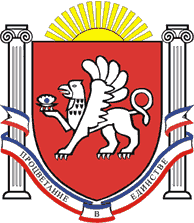 РЕСПУБЛИКА КРЫМРАЗДОЛЬНЕНСКИЙ РАЙОНАДМИНИСТРАЦИЯ КОВЫЛЬНОВСКОГО СЕЛЬСКОГО ПОСЕЛЕНИЯПОСТАНОВЛЕНИЕ25 февраля 2022 г.			с. Ковыльное					№ 36Об утверждении Положения о системе управления охраной труда в Администрации Ковыльновского сельского поселенияВ соответствии с Трудовым кодексом Российской Федерации, Федеральным законом от 02.07.2021 № 311-ФЗ « О внесении изменений в трудовой Кодекс Российской Федерации», руководствуясь Приказом Минтруда России от 29.10.2021 № 776н «Об утверждении Примерного положения о системе управления охраной труда», принимая во внимание информационное письмо прокуратуры Раздольненского района от № Исорг-20350020-3414-21/-20350020ПОСТАНОВЛЯЮ:1. Утвердить Положение о системе управления охраной труда в Администрации Ковыльновского сельского поселения (приложение). 2. Ознакомить сотрудников Администрации Ковыльновского сельского поселения с данным постановлением в установленном порядке.3. Обнародовать настоящее постановление на информационных стендах населенных пунктов Ковыльновского сельского поселения и на официальном сайте Администрации Ковыльновского сельского поселения в сети Интернет http://kovilnovskoe-sp.ru/.4. Настоящее постановление вступает в силу с 1 марта 2022 года.5. Признать утратившим силу постановление Администрации Ковыльновского сельского поселения от 02.12.2019 № 346 «Об утверждении Положения о системе управления охраной труда (СУОТ) в Администрации Ковыльновского сельского поселения» (в редакции постановления от 22.06.2020 № 115).6. Контроль за исполнением настоящего постановления оставляю за собой.Председатель Ковыльновского сельского совета - глава АдминистрацииКовыльновского сельского поселения					Ю.Н. Михайленко                            Приложение                                                                  к постановлению АдминистрацииКовыльновского сельского поселения                                                 от 25.02.2022 № 36Положениео системе управления охраной труда (СУОТ)в Администрации Ковыльновского сельского поселенияI. Общие положения1. Положение о системе управления охраной труда (СУОТ) в Администрации Ковыльновского сельского поселения (далее – Положение о СУОТ) разработано с учетом Примерного положения о системе управления охраной труда, утвержденного Приказом Минтруда России от 29.10.2021 № 776н.2. Положение о СУОТ разработано также с учетом, в частности:раздел X «Охрана труда» ТК РФ;ГОСТ 12.0.230-2007. Межгосударственный стандарт. Система стандартов безопасности труда. Системы управления охраной труда. Общие требования (введен в действие Приказом Ростехрегулирования от 10.07.2007 № 169-ст);ГОСТ 12.0.230.1-2015. Межгосударственный стандарт. Система стандартов безопасности труда. Системы управления охраной труда. Руководство по применению ГОСТ 12.0.230-2007 (введен в действие Приказом Росстандарта от 09.06.2016 № 601-ст).3. Положение о СУОТ вводится в целях соблюдения требований охраны труда в Администрации Ковыльновского сельского поселения (далее – Администрация), разработки мер, направленных на создание безопасных условий труда, а также предотвращения производственного травматизма и профессиональной заболеваемости.4. СУОТ представляет собой единый комплекс, состоящий из следующих элементов:организационной структуры управления, устанавливающей обязанности и ответственность в области охраны труда на всех уровнях управления;мероприятий, направленных на функционирование СУОТ, включая контроль за эффективностью работы в области охраны труда;документированной информации (локальных нормативных актов о мероприятиях СУОТ, организационно-распорядительных документов, журналов, актов и пр.).5. Положения СУОТ распространяются на всех работников Администрации. Учитывается деятельность на всех рабочих местах, структурных подразделениях, пр.6. Положения СУОТ о безопасности, касающиеся нахождения и перемещения на объектах Администрации, распространяются на всех лиц, в том числе представителей органов надзора и контроля. Данные положения доводятся до сведения указанных лиц при проведении вводных инструктажей, включаются в договоры о выполнении подрядных работ.7. Для целей настоящего Положения о СУОТ разрабатываются и внедряются необходимые меры, направленные на обеспечение безопасных условий нахождения в здании и осуществления в нем трудовой деятельности. В рамках взаимодействия по охране труда учитываются потребности и ожидания работников Администрации и иных заинтересованных сторон.8. Информация о мерах безопасности, принимаемых в рамках СУОТ, доводится до сведения заинтересованных лиц при проведении вводного инструктажа и включается в договоры о выполнении подрядных работ.9. Положение о допуске подрядных организаций к производству работ на территории сельского поселения, определяющее правила организации данных работ, а также документы, представляемые перед допуском к ним, утверждается распорядительным документом работодателя. II. Политика в области охраны труда10. Политика в области охраны труда учитывает специфику деятельности Администрации, а также профессиональные риски.11. Политика в области охраны труда направлена на сохранение жизни и здоровья работников Администрации в процессе их трудовой деятельности, а также на обеспечение безопасных условий труда. Она предполагает управление рисками производственного травматизма и профессиональной заболеваемости.12. В Администрации обеспечивается устранение опасностей и снижение уровней профессиональных рисков на рабочих местах, совершенствуется СУОТ.13. Целью политики в области охраны труда является сохранение жизни и здоровья работников, а также постоянное улучшение условий и охраны труда.14. Администрация гарантирует выполнение государственных нормативных требований охраны труда и добровольно принятых обязательств в этой области.15. В обеспечение указанной гарантии Администрация намерена принять необходимые меры и реализовать соответствующие мероприятия.16. Для достижения целей политики в области охраны труда реализуются следующие мероприятия:проведение специальной оценки условий труда (СУОТ) в случаях, предусмотренных действующим законодательством РФ, выявление опасностей и оценка уровней профессиональных рисков;обеспечение стендами с печатными материалами по охране труда;обучение в области охраны труда;внедрение программ электронного документооборота в области охраны труда с учетом требований законодательства;установка современных вентиляционных систем, систем кондиционирования воздуха, отвечающих нормативным требованиям, для обеспечения благоприятного теплового режима и микроклимата, чистоты воздушной среды;обеспечение естественного и искусственного освещения на рабочих местах и в иных помещениях.17. В начале каждого года политика в области охраны труда оценивается на соответствие задачам Администрации в области охраны труда. При необходимости данная политика пересматривается исходя из результатов оценки эффективности СУОТ, приведенных в ежегодном отчете о функционировании СУОТ.III. Разработка и внедрение СУОТ18. Возложение обязанностей на работников, наделение их полномочиями осуществляется в соответствии с базовыми подходами, которые установлены настоящим Положением о СУОТ.19. Информация об ответственных лицах, их полномочиях и зоне ответственности в рамках СУОТ утверждается Главой Администрации в виде блок-схемы. С данной информацией должны быть ознакомлены работники Администрации.20. Глава Администрации является ответственным за функционирование СУОТ, полное соблюдение требований охраны труда в Администрации, а также за реализацию мер по улучшению условий труда работников.21. Распределение конкретных обязанностей в рамках функционирования СУОТ осуществляется по уровням управления.22. Обязанности в рамках функционирования СУОТ закрепляются в должностной инструкции ответственного работника.23. В Администрации устанавливается двухуровневая система управления охраной труда.24. Уровни управления охраной труда:в Администрации в целом - уровень управления «А»;в структурном подразделении - уровень управления «Б».25. На уровне управления «А» устанавливаются обязанности:Администрации в лице ее Главы;26. На уровне управления «Б» устанавливаются обязанности:руководителей структурных подразделений, их заместителей;специалиста, ответственного по охране труда (при его наличии);иных работников.27. Обязанности в рамках функционирования СУОТ распределяются исходя из следующего разделения зон ответственности:1) Администрации в лице ее Главы - обеспечение создания безопасных условий и охраны труда, выполнения мер, установленных ст. 214 ТК РФ;2) руководитель структурного подразделения, его заместитель:обеспечение функционирования СУОТ на уровне структурного подразделения;организация подготовки по охране труда;участие в организации управления профессиональными рисками;обеспечение участия работников структурного подразделения (их представителя) в мероприятиях по разработке и внедрению мер, направленных на улучшение условий и охраны труда;участие в организации и осуществлении контроля за состоянием условий и охраны труда в структурном подразделении;информирование работодателя о несчастных случаях, произошедших в структурном подразделении;обеспечение исполнения указаний и предписаний органов государственной власти;обеспечение размещения в общедоступных местах структурного подразделения документов и информации, содержащих требования охраны труда, для ознакомления с ними работников данного подразделения и иных лиц;принятие мер по вызову скорой медицинской помощи и организации доставки пострадавших в медицинскую организацию при авариях и несчастных случаях, произошедших в структурном подразделении;3) специалист, ответственный по охране труда (при его наличии):координация всех направлений функционирования СУОТ;разработка перечня актуальных нормативных правовых актов, в том числе локальных, содержащих требования охраны труда. Перечень утверждает Глава Администрации;обеспечение доступа работников к актуальным нормативным правовым актам, методической документации в области охраны труда;контроль за соблюдением требований охраны труда;мониторинг состояния условий и охраны труда;разработка и организация мероприятий по улучшению условий и охраны труда, контроль их выполнения;участие в разработке и пересмотре локальных нормативных актов по охране труда;участие в управлении профессиональными рисками;участие в комиссии, образованной для расследования несчастного случая;4) иные работники:соблюдение требований охраны труда в рамках выполнения трудовых функций, в том числе требований инструкций по охране труда, правил внутреннего трудового распорядка и др.;информирование непосредственного руководителя о признаках неисправности технических средств, оборудования, установленных на рабочем месте;извещение непосредственного или вышестоящего руководителя о любой ситуации, угрожающей жизни и здоровью людей, о несчастном случае или об ухудшении состояния своего здоровья;соблюдение утвержденного порядка (инструкции) действий в случае возникновения аварии или иной ситуации, представляющей угрозу жизни и здоровью человека.IV. Планирование СУОТ28. Планирование СУОТ осуществляется с учетом опасностей и уровней профессиональных рисков. Они выявляются (идентифицируются) и оцениваются с привлечением независимой организации, обладающей необходимой компетенцией. Выявление (идентификация) опасностей, представляющих угрозу жизни и здоровью работников, и составление их перечня производятся с учетом рекомендаций по классификации, обнаружению, распознаванию и описанию опасностей.29. В качестве опасностей, которые могут угрожать здоровью работников в связи с их трудовой деятельностью в Администрации, рассматриваются следующие:психоэмоциональная перегрузка;перенапряжение зрительного анализатора.30. В Администрации обеспечивается систематическое выявление опасностей и профессиональных рисков, регулярно проводится их анализ и им дается оценка.31. При оценке уровня профессиональных рисков в отношении выявленных опасностей учитывается специфика деятельности Администрации.32. План мероприятий по охране труда составляется ежегодно с учетом перечня мероприятий, закрепленных в политике в области охраны труда. При составлении плана мероприятий учитываются также основные процессы работы по охране труда.33. План мероприятий утверждается Главой Администрации.34. В плане мероприятий отражаются, в частности:перечень (наименование) планируемых мероприятий;ожидаемый результат каждого мероприятия;срок реализации мероприятия;лица, ответственные за реализацию мероприятия;выделяемые ресурсы и источники финансирования мероприятий.35. При планировании мероприятия учитываются изменения, касающиеся таких аспектов:нормативного регулирования, содержащего государственные нормативные требования охраны труда;условий труда работников (по результатам СУОТ и оценки профессиональных рисков).36. Целями в области охраны труда в Администрации в соответствии с политикой в области охраны труда является сохранение жизни и здоровья работников, а также постоянное улучшение условий и охраны труда.37. Достижение указанных целей обеспечивается реализацией мероприятий, предусмотренных политикой в области охраны труда.38. Мероприятия, направленные на сохранение жизни и здоровья работников, должны привести, в частности, к следующим результатам:к устойчивой положительной динамике улучшения условий и охраны труда;отсутствию нарушений обязательных требований в области охраны труда;достижению показателей улучшения условий труда.39. Достижение целей по охране труда планируется. При планировании определяются ресурсы, ответственные лица, сроки достижения, способы и показатели оценки уровня достижения этих целей, влияние результатов на функционирование Администрации.V. Обеспечение функционирования СУОТ40. Планирование и реализация мероприятий по охране труда осуществляются в соответствии с государственными нормативными требованиями охраны труда. Учитывается передовой отечественный опыт работы по улучшению условий и охраны труда. Возможность выделения финансовых ресурсов для реализации указанного опыта оценивается при составлении плана мероприятий.41. В целях обеспечения функционирования СУОТ в должностной инструкции работника соответствующего уровня управления охраной труда определяются компетенции, которые влияют или могут влиять на безопасность производственных процессов, а также требования к профессиональной компетентности в сфере охраны труда в зависимости от возлагаемых на него обязанностей в рамках функционирования СУОТ.42. Работникам, которые влияют или могут влиять на безопасность производственных процессов, обеспечивается:подготовка в области выявления опасностей при выполнении работ и реализации мер реагирования на них;непрерывная подготовка и повышение квалификации в области охраны труда.43. Работники, прошедшие обучение и повышение квалификации в области охраны труда, включаются в реестр, утверждаемый Главой Администрации.44. В рамках СУОТ работники должны быть проинформированы:о политике и целях Администрации в области охраны труда;системе стимулирования за соблюдение государственных нормативных требований охраны труда;ответственности за нарушение указанных требований;результатах расследования несчастных случаев на производстве и микротравм (микроповреждений);опасностях и рисках на рабочих местах, а также мерах управления, разработанных в их отношении.45. Информирование обеспечивается в соответствии с Приказом Минтруда России от 29.10.2021 № 773н. Формат информирования определяется при планировании мероприятия в рамках СУОТ.VI. Функционирование СУОТ46. Основными процессами, обеспечивающими функционирование СУОТ в Администрации, являются:специальная оценка условий труда;оценка профессиональных рисков;проведение медицинских осмотров и освидетельствования работников;обучение работников;обеспечение работников средствами индивидуальной защиты;обеспечение безопасности работников при эксплуатации зданий и сооружений;обеспечение безопасности работников при эксплуатации оборудования;санитарно-бытовое обеспечение работников;соблюдение режима труда и отдыха работников в соответствии с трудовым законодательством и иными нормативными правовыми актами, содержащими нормы трудового права;обеспечение социального страхования работников;взаимодействие с государственными надзорными органами, органами исполнительной власти и профсоюзного контроля;реагирование на аварийные ситуации;реагирование на несчастные случаи;реагирование на профессиональные заболевания.47. В соответствии с результатами СУОТ и ОПР, а также в связи со спецификой деятельности и штатного состава работников Администрации устанавливается следующий перечень процессов:процессы, обеспечивающие допуск работников к самостоятельной работе (пп. 3 - 5);процессы, обеспечивающие безопасность производственной среды (пп. 6 - 7);группа сопутствующих процессов по охране труда (пп. 8 - 11);процессы реагирования на ситуации (пп. 12 - 14).48. Порядок действий, обеспечивающих функционирование процессов и СУОТ в целом, определяется следующими основными процессами и процедурами:планирование и выполнение мероприятий по охране труда;контроль планирования и выполнения таких мероприятий, их анализ по результатам контроля;формирование корректирующих действий по совершенствованию функционирования СУОТ;управление документами СУОТ;информирование работников, взаимодействие с ними;распределение обязанностей по обеспечению функционирования СУОТ.49. В Администрации проводятся профилактические мероприятия по отработке действий работников при несчастном случае, аварии, риске их возникновения, а также по их устранению, расследованию причин возникновения.50. Порядок реагирования на несчастные случаи и аварийные ситуации, их расследования и оформления отчетных документов определяется трудовым законодательством.VII. Оценка результатов деятельности51. Объектами контроля при функционировании СУОТ являются мероприятия, процессы и процедуры, реализуемые в рамках СУОТ.52. К основным видам контроля функционирования СУОТ относятся:контроль состояния рабочего места и оборудования; контроль выполнения работ работником в рамках своей профессиональной деятельности; выявление опасностей и определение уровня профессионального риска; контроль показателей реализации мероприятий, процессов и процедур;контроль выполнения процессов, имеющих периодический характер (СОУТ, обучение по охране труда, проведение медицинских осмотров);учет и анализ несчастных случаев, профессиональных заболеваний;учет изменений государственных нормативных требований охраны труда, соглашений по охране труда, изменения существующих или внедрения новых технологических процессов, оборудования;контроль эффективности функционирования отдельных элементов СУОТ и системы в целом.53. В рамках контрольных мероприятий может использоваться фото- и видеофиксация.54. Виды и методы контроля применительно к конкретным процессам (процедурам) определяются планом мероприятий. По результатам контроля составляется акт.55. В Администрации составляется ежегодный отчет о функционировании СУОТ.56. В ежегодном отчете отражается оценка следующих показателей:достижение целей в области охраны труда;способность СУОТ, действующей в Администрации, обеспечивать выполнение обязанностей, отраженных в политике в области охраны труда;эффективность действий на всех уровнях управления;необходимость дальнейшего развития СУОТ, включая корректировку целей в области охраны труда, перераспределение обязанностей должностных лиц, перераспределение ресурсов;необходимость своевременной подготовки работников, которых затронут решения об изменении СУОТ;необходимость изменения критериев оценки эффективности функционирования СУОТ;полнота идентификации опасностей и управления профессиональными рисками в рамках СУОТ;необходимость выработки корректирующих мер.57. Показатели контроля функционирования СУОТ определяются, в частности, следующими данными:абсолютными показателями (время на выполнение, стоимость, технические показатели и пр.);относительными показателями (соотношение планируемых и фактических результатов, показатели в сравнении с другими процессами и пр.);качественными показателями (актуальность и доступность исходных данных для реализации процессов СУОТ).58. С учетом данных ежегодного отчета оценивается необходимость привлечения независимой специализированной организации для обеспечения внешнего контроля СУОТ.VIII. Улучшение функционирования СУОТ59. С учетом показателей ежегодного отчета о функционировании СУОТ в Администрации при необходимости реализуются корректирующие меры по совершенствованию ее функционирования.60. Реализация корректирующих мер состоит из следующих этапов:разработка;формирование;планирование;внедрение;контроль.61. Действия на каждом этапе реализации корректирующих мер, сроки их выполнения, ответственные лица утверждаются Главой Администрации.62. На этапах разработки и формирования, корректирующих мер производится опрос работников относительно совершенствования функционирования СУОТ.63. Взаимодействие с работниками (их представителями) в рамках СУОТ в целом производится на уровне управления «Б».64. Работники должны быть проинформированы о результатах деятельности организации по улучшению СУОТ.Приложение 1к Положению о системе управления охраной труда (СУОТ) в Администрации Ковыльновского сельского поселенияЛист ознакомления с Положениемо системе управления охраной трудаФ.И.О.Дата ознакомленияПодпись